This is your weekly plan if you have a phonics book number 2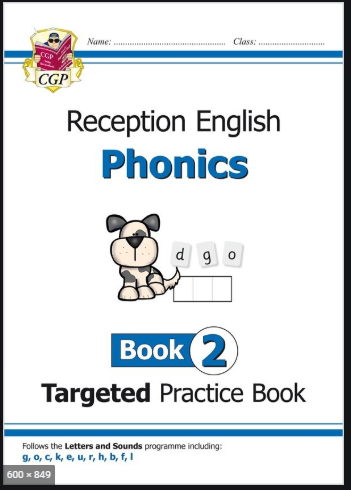 This is your weekly plan if you have a phonics book number 2This is your weekly plan if you have a phonics book number 2This is your weekly plan if you have a phonics book number 2This is your weekly plan if you have a phonics book number 2This is your weekly plan if you have a phonics book number 2Everyday your child must;Everyday your child must;Everyday your child must;Everyday your child must;Everyday your child must;Everyday your child must;Daily work outhttps://youtu.be/JoF_d5sgGgcRelaxation exercisehttps://youtu.be/jzYtNWjQiK0Daily work outhttps://youtu.be/JoF_d5sgGgcRelaxation exercisehttps://youtu.be/jzYtNWjQiK0 Practice their;Handwriting card (name or patterns)Letter formation card (alphabet sheet)Number formation cardSing the rhyme:The ants go matching in..https://youtu.be/Pjw2A3QU8QgLyrics will be uploaded to class story on MondaySing the rhyme:The ants go matching in..https://youtu.be/Pjw2A3QU8QgLyrics will be uploaded to class story on MondayDiscuss the Weather Discuss the weather and record on a daily weather chart- what is the temperature? Do we have to take any measures against the weather? (Sun lotion and a hat). 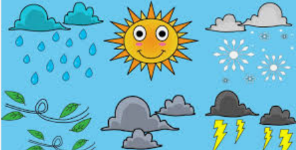 Phonics/  MathPhonics/  MathPhonics/  MathPower of Reading and TopicPower of Reading and TopicMondayIt is a phonics dayWe are going to recap all the letters in phase 2. Please note these are out of order to the known alphabet and do not include all letters of the alphabet. Recapping the sounds so far—your child has to say the sounds of the letters on screen.  https://youtu.be/wxy_zP2F_GUUsing and applying phonics. We are working on the initial sounds of objects – the sounds things begin with. https://youtu.be/gzUz41TjAmgFollow up activityPlease complete pages 2 and 3 of you phonics workbook at home. This will be allocated as an activity on Class Dojo portfolios. Google ‘twinkle go’ and enter the lesson code 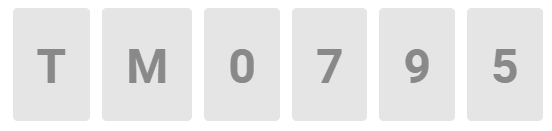 It is a phonics dayWe are going to recap all the letters in phase 2. Please note these are out of order to the known alphabet and do not include all letters of the alphabet. Recapping the sounds so far—your child has to say the sounds of the letters on screen.  https://youtu.be/wxy_zP2F_GUUsing and applying phonics. We are working on the initial sounds of objects – the sounds things begin with. https://youtu.be/gzUz41TjAmgFollow up activityPlease complete pages 2 and 3 of you phonics workbook at home. This will be allocated as an activity on Class Dojo portfolios. Google ‘twinkle go’ and enter the lesson code It is a phonics dayWe are going to recap all the letters in phase 2. Please note these are out of order to the known alphabet and do not include all letters of the alphabet. Recapping the sounds so far—your child has to say the sounds of the letters on screen.  https://youtu.be/wxy_zP2F_GUUsing and applying phonics. We are working on the initial sounds of objects – the sounds things begin with. https://youtu.be/gzUz41TjAmgFollow up activityPlease complete pages 2 and 3 of you phonics workbook at home. This will be allocated as an activity on Class Dojo portfolios. Google ‘twinkle go’ and enter the lesson code I will post a picture of the book front cover and questions to ask your child while exploring the cover. Please add the main character as instructed onto the story map. I will post a picture of my example on the class page. Please don’t send story maps on Dojo portfolio until Friday. I will post a picture of the book front cover and questions to ask your child while exploring the cover. Please add the main character as instructed onto the story map. I will post a picture of my example on the class page. Please don’t send story maps on Dojo portfolio until Friday. TuesdayIt’s a maths day Mental and oral starter; Using the number line on the number mat- have your child point to each number and count forwards then backwards again. Jump about on the spot and count verbally from 0-2- then back again 10-0. Point to random numbers and ask your child to say what they are, this helps with recognising the numbers. Main teaching;You could make some number cards from small pieces of card or paper – about the size of playing cards. Ask your child to put them in order. They can use a number line or the number mat if they are stuck. Here is a number backs video about ordering numbers https://youtu.be/o4JovjmerhAFollow up activityPage 14 of the counting book- ordering numbers to 5. (This will be set as an activity on Class Dojo portfolio. https://www.topmarks.co.uk/ordering-and-sequencing/caterpillar-ordering  choose ordering then choose either 0-5 or 0-10 depending on your child’s confidence with numbers.It’s a maths day Mental and oral starter; Using the number line on the number mat- have your child point to each number and count forwards then backwards again. Jump about on the spot and count verbally from 0-2- then back again 10-0. Point to random numbers and ask your child to say what they are, this helps with recognising the numbers. Main teaching;You could make some number cards from small pieces of card or paper – about the size of playing cards. Ask your child to put them in order. They can use a number line or the number mat if they are stuck. Here is a number backs video about ordering numbers https://youtu.be/o4JovjmerhAFollow up activityPage 14 of the counting book- ordering numbers to 5. (This will be set as an activity on Class Dojo portfolio. https://www.topmarks.co.uk/ordering-and-sequencing/caterpillar-ordering  choose ordering then choose either 0-5 or 0-10 depending on your child’s confidence with numbers.It’s a maths day Mental and oral starter; Using the number line on the number mat- have your child point to each number and count forwards then backwards again. Jump about on the spot and count verbally from 0-2- then back again 10-0. Point to random numbers and ask your child to say what they are, this helps with recognising the numbers. Main teaching;You could make some number cards from small pieces of card or paper – about the size of playing cards. Ask your child to put them in order. They can use a number line or the number mat if they are stuck. Here is a number backs video about ordering numbers https://youtu.be/o4JovjmerhAFollow up activityPage 14 of the counting book- ordering numbers to 5. (This will be set as an activity on Class Dojo portfolio. https://www.topmarks.co.uk/ordering-and-sequencing/caterpillar-ordering  choose ordering then choose either 0-5 or 0-10 depending on your child’s confidence with numbers.I will send the 1st page of the story to explore the question on the page.If you bought some seeds and compost please join us in doing our planting of a seed today.(don’t worry if you haven’t I will be posing pictures of mine each week so you can keep a seed diary with me). We will add the 10 seeds to the story map but please don’t send story maps on Dojo portfolio until Friday. Complete the page sent home about 4 things a plant needs to make it grow and 2 things you don’t. See class story for my example. This will be set as an activity on Class Dojo portfolio. I will send the 1st page of the story to explore the question on the page.If you bought some seeds and compost please join us in doing our planting of a seed today.(don’t worry if you haven’t I will be posing pictures of mine each week so you can keep a seed diary with me). We will add the 10 seeds to the story map but please don’t send story maps on Dojo portfolio until Friday. Complete the page sent home about 4 things a plant needs to make it grow and 2 things you don’t. See class story for my example. This will be set as an activity on Class Dojo portfolio. WednesdayIt is a phonics dayWe are going to recap all the letters in phase 2. Please note these are out of order to the known alphabet and do not include all letters of the alphabet. Recapping the sounds so far—your child has to say the sounds of the letters on screen. The woman demonstrates the sounds, actions and rhyme for helping children to remember how to write them. https://youtu.be/1oT3DwFtKVUUsing and applying phonics. We are looking again at the letter g, here is some segmenting and blending with the letter g. Please use the back of a laminated formation sheet and your whiteboard pen to join in the writing of the words.  https://youtu.be/nNrTZr1iCjM Follow up activityPlease complete pages 4 and 5 of you phonics workbook at home. This will be allocated as an activity on Class Dojo portfolios. Google ‘twinkle go’ and enter the lesson code 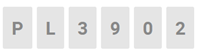 It is a phonics dayWe are going to recap all the letters in phase 2. Please note these are out of order to the known alphabet and do not include all letters of the alphabet. Recapping the sounds so far—your child has to say the sounds of the letters on screen. The woman demonstrates the sounds, actions and rhyme for helping children to remember how to write them. https://youtu.be/1oT3DwFtKVUUsing and applying phonics. We are looking again at the letter g, here is some segmenting and blending with the letter g. Please use the back of a laminated formation sheet and your whiteboard pen to join in the writing of the words.  https://youtu.be/nNrTZr1iCjM Follow up activityPlease complete pages 4 and 5 of you phonics workbook at home. This will be allocated as an activity on Class Dojo portfolios. Google ‘twinkle go’ and enter the lesson code It is a phonics dayWe are going to recap all the letters in phase 2. Please note these are out of order to the known alphabet and do not include all letters of the alphabet. Recapping the sounds so far—your child has to say the sounds of the letters on screen. The woman demonstrates the sounds, actions and rhyme for helping children to remember how to write them. https://youtu.be/1oT3DwFtKVUUsing and applying phonics. We are looking again at the letter g, here is some segmenting and blending with the letter g. Please use the back of a laminated formation sheet and your whiteboard pen to join in the writing of the words.  https://youtu.be/nNrTZr1iCjM Follow up activityPlease complete pages 4 and 5 of you phonics workbook at home. This will be allocated as an activity on Class Dojo portfolios. Google ‘twinkle go’ and enter the lesson code I will post the ant page with the relevant question on the class story. Please discuss them with your child then add the ant onto the story map. I will post my example onto the class story. Please don’t send story maps on Dojo portfolio until Friday. I will post the ant page with the relevant question on the class story. Please discuss them with your child then add the ant onto the story map. I will post my example onto the class story. Please don’t send story maps on Dojo portfolio until Friday. ThursdayIt’s a maths dayMental and oral starter; Using the number line on the number mat- have your child point to each number and count forwards then backwards again. Jump about on the spot and count verbally from 0-2- then back again 10-0. Point to random numbers and ask your child to show you that many fingers. Or find a dice/ domino piece to match the number. Main teaching; we will be looking at patterns, repeating patterns. Here is a quick song to explain a repeating pattern https://youtu.be/PxGEcfyD49U Follow up activityPage 8 and 9 of the shape and pattern book. (This will be set as an activity on Class Dojo portfolio.Play the game on top marks completing the shape pattern https://www.topmarks.co.uk/ordering-and-sequencing/shape-patternsIt’s a maths dayMental and oral starter; Using the number line on the number mat- have your child point to each number and count forwards then backwards again. Jump about on the spot and count verbally from 0-2- then back again 10-0. Point to random numbers and ask your child to show you that many fingers. Or find a dice/ domino piece to match the number. Main teaching; we will be looking at patterns, repeating patterns. Here is a quick song to explain a repeating pattern https://youtu.be/PxGEcfyD49U Follow up activityPage 8 and 9 of the shape and pattern book. (This will be set as an activity on Class Dojo portfolio.Play the game on top marks completing the shape pattern https://www.topmarks.co.uk/ordering-and-sequencing/shape-patternsIt’s a maths dayMental and oral starter; Using the number line on the number mat- have your child point to each number and count forwards then backwards again. Jump about on the spot and count verbally from 0-2- then back again 10-0. Point to random numbers and ask your child to show you that many fingers. Or find a dice/ domino piece to match the number. Main teaching; we will be looking at patterns, repeating patterns. Here is a quick song to explain a repeating pattern https://youtu.be/PxGEcfyD49U Follow up activityPage 8 and 9 of the shape and pattern book. (This will be set as an activity on Class Dojo portfolio.Play the game on top marks completing the shape pattern https://www.topmarks.co.uk/ordering-and-sequencing/shape-patternsWatch the story so far with Mrs Scotter’s video on the class story. As a family, use the bug hunting tick sheet from your pack to go on a bug hunt. Can you find them all? No photo evidence needed for this activity. Just enjoy being outside and hopefully the weather. Remember part of our learning is that we should not kill bugs. We teach children it is cruel, it has a right to live and it might be an import part of a life cycle. Like bees.Watch the story so far with Mrs Scotter’s video on the class story. As a family, use the bug hunting tick sheet from your pack to go on a bug hunt. Can you find them all? No photo evidence needed for this activity. Just enjoy being outside and hopefully the weather. Remember part of our learning is that we should not kill bugs. We teach children it is cruel, it has a right to live and it might be an import part of a life cycle. Like bees.FridayIt’s a topic dayListen to the linked story told by Mrs Scotter. Video will be on the class story. Don’t forget to post you story map today (please see my example on class story)Also post 1st page of the seed diary (also see my example on class storey) Using your playdough, make your favourite insect this will be set on ‘Portfolio activities’ to post your pictures back to us. It’s a topic dayListen to the linked story told by Mrs Scotter. Video will be on the class story. Don’t forget to post you story map today (please see my example on class story)Also post 1st page of the seed diary (also see my example on class storey) Using your playdough, make your favourite insect this will be set on ‘Portfolio activities’ to post your pictures back to us. It’s a topic dayListen to the linked story told by Mrs Scotter. Video will be on the class story. Don’t forget to post you story map today (please see my example on class story)Also post 1st page of the seed diary (also see my example on class storey) Using your playdough, make your favourite insect this will be set on ‘Portfolio activities’ to post your pictures back to us. Extra learning- this is optional but would support your child’s understanding. We are learning about plants. Here are some activates you can do to support your child’s understanding of plants. The main learning point this week is that plants are living. Play I spy out of the window or in the garden. ‘I spy with my little eye a plant beginning with b… bush. Draw or paint a picture of 5 things that are living, this can be people, animals and plants. Watch the bbc bite size video on plants and their functions  https://www.bbc.co.uk/bitesize/topics/zy66fg8/articles/zcjnp39Extra learning- this is optional but would support your child’s understanding. We are learning about plants. Here are some activates you can do to support your child’s understanding of plants. The main learning point this week is that plants are living. Play I spy out of the window or in the garden. ‘I spy with my little eye a plant beginning with b… bush. Draw or paint a picture of 5 things that are living, this can be people, animals and plants. Watch the bbc bite size video on plants and their functions  https://www.bbc.co.uk/bitesize/topics/zy66fg8/articles/zcjnp39